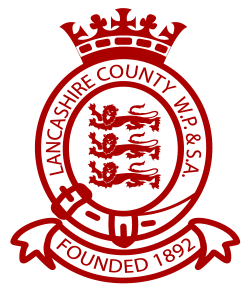 LANCASHIRE COUNTY WP&SA JUNIOR MEET 2016PROMOTERS CONDITIONS2 JULY 2016License Nos.3NW161064 The meet will be held at Broughton Pool Salford and is licensed at level 3 and shall be run under ASA Laws and Technical Rules and the promoters’ conditions. Age Groups shall be 9 years, 10 years, 11 years and 12 years as at midnight on 2 July 2016. The Pool. The competition shall be held in a 6 lane 25m pool with anti-wave lane ropes. Electronic timing shall be in operation.Events. All age groups 50m & 100m freestyle, breaststroke, backstroke and butterfly and 100m      Ind. Medley.There will also be a girls’ 8 x 50m freestyle cannon and a boys’ 8 x 50m freestyle cannon. Team to consist of 2 girls/boys from each age group and swum in any order.Disability Swimmers. Classified disability swimmers are permitted to enter without the requirement of having achieved a consideration time.	Closing Date for entries is Friday 10 June 2016.Entry fees shall be £4.50 per individual event and £10 per team.  Coaches passes are £7 per coach for the day. This includes meet programme, heat start lists and poolside refreshments. Coaches requiring access to the poolside must be a member of a club competing and be in possession of a pass issued by Lancashire WP&SA by completion of the appropriate form. It is mandatory that all coaches comply with the relevant ASA Child Safeguarding procedures and have an up to date CRB certificate. Payment for entries and coaches passes must be made by cheque to Lancashire County WPSA  or by transfer to the County bank account, details available on request.Spectator entry shall be by colour coded wristbands. Entry fees £5 per day, £3 per individual session.The promoter reserves the right to refuse admission to any spectator, coach or swimmer.The Competition. Over the top starts will be in operation which may include backstroke. The heats shall be swum all ages seeded together. Each event will be on “Heat Declared Winner” basis.Awards. Medals awarded to first three in each event and age group. Medals will be presented to the first placed cannon teams.Data Protection. Meet entries shall be managed on a computer. Your consent to the holding of personal information for the purposes of the Meet shall be treated as being given by the submission of your entries, as shall your consent for such details to be published both during and after the meet.  Consideration Times (upper limit for this meet). Submitted times must be equal to or slower than the upper limit time. Submitted times rely significantly on the integrity of coaches, swimmers and parents to submit correct, truthful information. Please check the correct age group is entered relative to the swimmers date of birth. No Refunds for mistakes. Random checks will be made against the current ASA ranking data base for times achieved since 1 January 2016. Swimmers found to have a current rankings time as at the closing date for entries faster than the upper consideration time will be rejected from those events. Eligibility for entry. The meet shall be open to eligible swimmers, as defined by the ASA, who are members of clubs affiliated to Lancashire WP & SA. A swimmer must have been a member of the club in whose name they are entered, and registered as such with the ASA at the closing date for entries.      Administration of the Meet. There will be two sessions on the day.Withdrawals must be made at least one hour before the start of the session either on an official withdrawal form or by telephoning 07508 427444 from Thursday 30 June. There will be no refund of entry fees for such withdrawals unless the withdrawal is for medical reasons in which case an appropriate certificate must be provided. Competitors are responsible for presenting themselves to the clerks of the course one event prior to the one in which they are competing. It is the swimmers’ responsibility to be at the start in time for the race. Restriction of entries. Each club entering will be allowed a maximum of 20 swimmers in total to compete for individuals and 1 team in each Cannon event. Team declaration should be submitted prior to the start of the appropriate session. The promoter reserves the right to restrict entries in the interest of safety, time constraints and to ensure the smooth running of the competition. Where this rule is invoked the swimmers with the fastest submitted times shall take precedence. Events chosen for restriction will be at the discretion of the promoter. A refund will be given to competitors whose entry is denied where this condition has been exercised.In the event that the meet is undersubscribed clubs will be notified and further entries will be accepted on a first come first served basis up to Friday 17 June or until the meet capacity is full.Any question or dispute arising from these conditions or disputes related to a matter not covered in these conditions shall be determined by the Hon. Championship Secretary and may be referred to the Lancashire WP&SA Executive Committee at a later date.     Entries should be submitted electronically and club summary entry and payment to:Lancashire County WPSA51 Heron WayBlackpoolFY3 8FATel: 01253 393967Email gmwhittle51@gmail.com